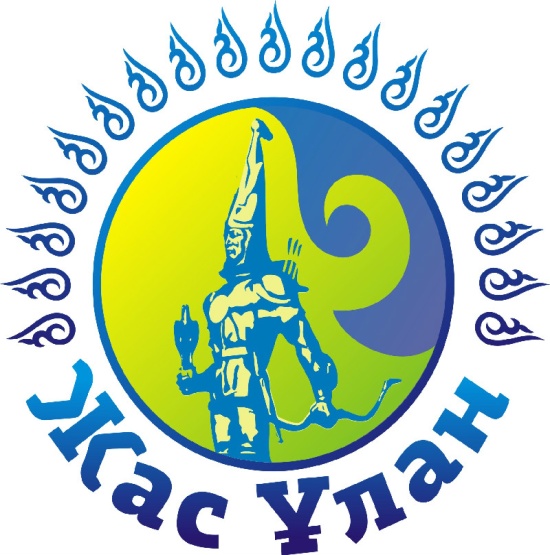                                     КГУ «Шубарагашская СШ»ПРОГРАММАразвития ученического самоуправления            Адрес:            Акмолинская область                Буландынский  район                                      с. Шубарагаш                                      ул. Абылайхана, 20Школьный актив – добровольныйученический союз лидеров школы.Цели и задачи ЕДЮО «Жас Улан»:активизация общественной социальной, культурной и познавательной, творческой деятельности обучающихся в организациях образования;повышение потенциала и уровня воспитательной работы организаций образования;развитие взаимодействия и укрепление социального партнерства государственных учреждений и неправительственных организаций в интересах воспитания казахстанского патриотизма;      усиление  роли  социальной  практики  детей и подростков в условиях самодеятельной организации;обеспечение реализации гражданских прав и свобод каждого члена Объединения;воспитание развитой личности, деятельного, ответственного и полноправного члена общества – гражданина демократического, светского правового и социального государства;      предоставление каждому обучающемуся реальных возможностей и условий социализации личности, вовлечение в активную предметно-практическую деятельность, создание условий для развития самостоятельности, самоуправления и самоутверждения развивающейся личности обучающегося;на основе широкой пропаганды национальных традиций, обычаев, обрядов и исторических ценностей народов, населяющих Казахстан, прививать любовь и уважительное отношение к этнокультурным особенностям народов, в том числе к государственному языку и языкам народов Казахстана. Обязанности членов ЕДЮО «Жас Улан»:исполнять Устав и решения органов Объединения;содействовать реализации целей и задач Объединения;содействовать развитию Объединения, повышению качества и эффективности ее работы;уважать государственную символику Республики Казахстан (флаг, герб, гимн), осознавать свой долг защиты Родины;признавать права и уважать интересы других членов Объединения;участвовать в реализации целей и задач Объединения, выполнять индивидуальные (персональные) и коллективные (общественные) задания и поручения;показывать пример в общественных делах, в труде, беречь общественную собственность, быть воспитанным  и прилежным в учебе;вести здоровый образ жизни, пропагандировать его среди своих сверстников, избегать грубых выходок, курения, употребления наркотиков;уважать родителей, товарищей, учителей и всех взрослых, вносить свой вклад в гуманизацию общества.Положение о комитете лидеров            Комитет лидеров является исполнительным органом ученического самоуправления в школе, активно содействует становлению сплоченности коллектива, как действительного средства воспитания учащихся, формированию у каждого из них сознательного отношения к своим правам и обязанностям.Комитет лидеров избирается в начале года сроком на один год.Высшим органам управления является общее собрание.Общее собрание проводится 4 раза в год.В актив комитета выбираются наиболее активные, дисциплинированные учащиеся 6 – 11 классов.Задачи и содержание работы: Основной задачей комитета лидеров является содействие руководству школы, педагогическому коллективу и завершение каждым учащимся полного среднего образования, освоения основных наук и приобретение ими трудовых навыков для жизни.Активное участие в организации трудового воспитания. Бережное отношение к дисциплине, культуре поведения школьников, способствовать выполнению всеми учащимися правил внутреннего распорядка школы.Комитет лидеров организует помощь в организации и проведении олимпиад, конкурсов, вечеров.Комитет лидеров способствует созданию трудовых  объединений школьников.Организация работы комитета лидеров: Уланбасы школы является Президентом школы, избирается общешкольным голосованием сроком на 1 год.Заместитель Уланбасы является Вице-перзидентом школы, назначается Советом лидеровМинистры образования назначаются Советом лидеров из числа наиболее ответственных членов Комита образования.Министры спорта и здравоохранения назначаются Светом лидеров из числа членов Комитетов спорта и здравоохранения.Министры культуры назначаются из числа членов Комитета творчестваЗаседания комитета проводится 1 раз в месяцКомитет лидеров взаимодействует с педагогами и родителями. Принципы деятельности «Жас Ұлан»:

-  патриотичность;
-  гражданская ответственность;
-  активность;
-  инициативность.
Приоритетные направления воспитательной работы:
воспитание казахстанского патриотизмавоспитание гражданского правосознаниядуховно-нравственное воспитаниеформирование навыков коммуникативного общения, интеллектаформирование навыков ЗОЖэстетическое воспитаниетрудовое воспитание и профилизация
Основные направление развития:
Интеллектуальное развитиеСпортивное развитиеТворческое развитиеОбщественная деятельность   Принципы:                      Инициатива                           Коллективизм                                   Ответственность                                           Активность                                                    Добровольность________Традиции:              День самоуправления                   Осенний бал                        Предметные недели                            Школьная спартакиада                                  Новый год                                    Ассамблея народов РК                                          Наурыз                                              Первый и последний звонок                                                  8 марта                                                     День Победы